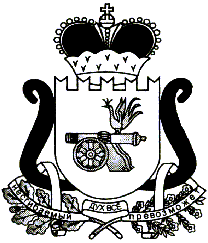 АДМИНИСТРАЦИЯ   МУНИЦИПАЛЬНОГО ОБРАЗОВАНИЯ«ЕЛЬНИНСКИЙ  РАЙОН» СМОЛЕНСКОЙ ОБЛАСТИП О С Т А Н О В Л Е Н И Е от  21.03.2022  № 168г. ЕльняО внесении изменений в муниципальную программу «Обеспечение жильем молодых семей муниципального образования «Ельнинский район» Смоленской области»Администрация муниципального образования «Ельнинский район» Смоленской областип о с т а н о в л я е т:1. Внести в муниципальную программу «Обеспечение жильем молодых семей муниципального образования «Ельнинский район» Смоленской области», утверждённую постановлением Администрации муниципального образования «Ельнинский район» Смоленской области от 12.12.2013 № 755 (в редакции постановлений Администрации муниципального образования «Ельнинский район» Смоленской области от 27.06.2014 № 488, от 24.07.2014 № 545, от 16.10.2014 № 688, от 19.12.2014 № 834, от 25.05.2015 № 221, от 24.07.2015 № 273, от 25.11.2015 № 481, от 14.12.2015 № 565, от 08.02.2016 № 92, от 08.12.2016 № 1201, от 28.09.2017 № 675, от 02.03.2018 № 183, от 30.10.2018 № 711, от 12.11.2019 № 673, от 30.12.2019 № 790, от 24.03.2021 № 198, от 18.02.2022 № 98) (далее – Программа), следующие изменения:1.1. Позицию «Объемы ассигнований муниципальной программы (по годам реализации и в разрезе источников финансирования» паспорта Программы изложить в следующей редакции:1.2. Абзац 9 раздела 2 «Приоритеты муниципальной политики в сфере реализации муниципальной программы, цели, целевые показатели, описание ожидаемых конечных результатов, сроки и этапы реализации муниципальной программы» изложить в следующей редакции:«В результате выполнения мероприятий Программы предполагается приобретение жилья к 2024 году 19 молодым семьям, в том числе:в 2018 году - 4 молодых семьи;в 2019 году - 6 молодых семей;в 2020 году - 3 молодых семьи;в 2021 году - 1 молодая семья;в 2022 году - 1 молодая семья;в 2023 году - 2 молодых семьи;в 2024 году - 2 молодых семьи».1.3. Раздел 4 Программы «Обоснование ресурсного обеспечения муниципальной программы» изложить в следующей редакции:«Мероприятия Программы реализуются за счет средств федерального и областного бюджетов, бюджета муниципального образования и привлекаемых средств.Общий объем финансирования Программы составляет 17 108,7 тыс. рублей, в том числе по годам:в 2018 году – 7 333,9 тыс. рублей;в 2019 году – 5 461,4 тыс. рублей;в 2020 году – 1 801,8 тыс. рублей;в 2021 году – 819,0 тыс. рублей;в 2022 году – 382,2 тыс. рублей;в 2023 году – 655,2 тыс. рублей; в 2024 году - 655,2 тыс. рублей;из них средства местного бюджета – 1 537,9 тыс. рублей, в том числе по годам:2018 год – 358,8 тыс. рублей;2019 год – 397,8 тыс. рублей;2020 год – 257,4 тыс. рублей;2021 год – 170,6 тыс. рублей;2022 год – 87,5 тыс. рублей;2023 год – 142,3 тыс. рублей;2024 год – 123,5 тыс. рублей.Предполагается привлечение внебюджетных средств. Общий объем привлекаемых средств составит 7553,7 тыс. рублей.Объемы финансирования мероприятий Программы из бюджета муниципального образования «Ельнинский район» Смоленской области подлежат уточнению при формировании местного бюджета на соответствующий финансовый год.План реализации муниципальной Программы представлен в приложении 
№ 2.».1.4. Приложение № 1 «Целевые показатели реализации муниципальной программы «Обеспечение жильем молодых семей муниципального образования «Ельнинский район» Смоленской области» изложить в новой редакции согласно приложению № 1.1.5. Приложение № 2 «План реализации муниципальной программы «Обеспечение жильем молодых семей муниципального образования «Ельнинский район» изложить в новой редакции согласно приложению № 2.2. Контроль за исполнением настоящего постановления возложить на заместителя Главы муниципального образования «Ельнинский район» Смоленской области Д. В. Михалутина.И. п. Главы муниципального образования «Ельнинский район» Смоленской области 				М. А. ПысинЦелевые показателиреализации муниципальной программы «Обеспечение жильем молодых семей муниципального образования «Ельнинский район» Смоленской области»ПЛАНреализации муниципальной программы «Обеспечение жильем молодых семей муниципального образования «Ельнинский район» Смоленской области»Объемы ассигнований муниципальной программы (по годам реализации и в разрезе источников финансирования)Общий объем финансирования Программы составляет 17 108, 7 тыс. рублей, в том числе: - средства федерального бюджета – 3 081,6 тыс. рублей;- средства областного бюджета – 4 935,5 тыс. рублей;- средства местного бюджета – 1 537,9 тыс. рублей;- привлекаемые средства – 7 553,7 тыс. рублей.По годам реализации:- федеральный бюджет:2018 год – 984,8 тыс. рублей2019 год – 1 290,2 тыс. рублей2020 год – 339,0 тыс. рублей2021 год – 333,5 тыс. рублей2022 год – 134,1 тыс. рублей2023 год – 0,0 тыс. рублей2024 год – 0,0 тыс. рублей.- областной бюджет:2018 год – 1 168,0 тыс. рублей2019 год – 1 042,0 тыс. рублей2020 год – 1 205,4 тыс. рублей2021 год – 314,9 тыс. рублей2022 год – 160,6 тыс. рублей2023 год – 512,9 тыс. рублей2024 год – 531,7 тыс. рублей.- местный бюджет:2018 год – 358,8 тыс. рублей;2019 год – 397,8 тыс. рублей2020 год – 257,4 тыс. рублей2021 год – 170,6 тыс. рублей2022 год – 87,5 тыс. рублей2023 год – 142,3 тыс. рублей2024 год – 123,5 тыс. рублей.- привлекаемые средства:2018 год – 4 822,3 тыс. рублей2019 год – 2 731,4 тыс. рублей2020 год – 0,0 тыс. рублей2021 год – 0,0 тыс. рублей2022 год – 0,0 тыс. рублей2023 год – 0,0 тыс. рублей2024 год – 0,0 тыс. рублей.Приложение № 1 к постановлению Администрациимуниципального образования«Ельнинский район»Смоленской областиот __________2022 № _____Приложение № 1к муниципальной программе «Обеспечение жильем молодых семей муниципального образования «Ельнинский район» Смоленской области»№ п/пНаименование  показателяЕдиница измеренияБазовые значения показателей по годамБазовые значения показателей по годамПланируемые значения показателей (на период реализации решения Ельнинского районного Совета депутатов о местном бюджете)Планируемые значения показателей (на период реализации решения Ельнинского районного Совета депутатов о местном бюджете)Планируемые значения показателей (на период реализации решения Ельнинского районного Совета депутатов о местном бюджете)Прогнозные значения показателейПрогнозные значения показателейПрогнозные значения показателейПрогнозные значения показателей№ п/пНаименование  показателяЕдиница измерения201620172018201920202021202220232024Цель: Поддержка органами местного самоуправления муниципального образования «Ельнинский район» Смоленской области молодых семей, проживающих на территории Ельнинского района и признанных в установленном порядке нуждающимися в улучшении жилищных условий, в решении жилищной проблемыЦель: Поддержка органами местного самоуправления муниципального образования «Ельнинский район» Смоленской области молодых семей, проживающих на территории Ельнинского района и признанных в установленном порядке нуждающимися в улучшении жилищных условий, в решении жилищной проблемыЦель: Поддержка органами местного самоуправления муниципального образования «Ельнинский район» Смоленской области молодых семей, проживающих на территории Ельнинского района и признанных в установленном порядке нуждающимися в улучшении жилищных условий, в решении жилищной проблемыЦель: Поддержка органами местного самоуправления муниципального образования «Ельнинский район» Смоленской области молодых семей, проживающих на территории Ельнинского района и признанных в установленном порядке нуждающимися в улучшении жилищных условий, в решении жилищной проблемыЦель: Поддержка органами местного самоуправления муниципального образования «Ельнинский район» Смоленской области молодых семей, проживающих на территории Ельнинского района и признанных в установленном порядке нуждающимися в улучшении жилищных условий, в решении жилищной проблемыЦель: Поддержка органами местного самоуправления муниципального образования «Ельнинский район» Смоленской области молодых семей, проживающих на территории Ельнинского района и признанных в установленном порядке нуждающимися в улучшении жилищных условий, в решении жилищной проблемыЦель: Поддержка органами местного самоуправления муниципального образования «Ельнинский район» Смоленской области молодых семей, проживающих на территории Ельнинского района и признанных в установленном порядке нуждающимися в улучшении жилищных условий, в решении жилищной проблемыЦель: Поддержка органами местного самоуправления муниципального образования «Ельнинский район» Смоленской области молодых семей, проживающих на территории Ельнинского района и признанных в установленном порядке нуждающимися в улучшении жилищных условий, в решении жилищной проблемыЦель: Поддержка органами местного самоуправления муниципального образования «Ельнинский район» Смоленской области молодых семей, проживающих на территории Ельнинского района и признанных в установленном порядке нуждающимися в улучшении жилищных условий, в решении жилищной проблемыЦель: Поддержка органами местного самоуправления муниципального образования «Ельнинский район» Смоленской области молодых семей, проживающих на территории Ельнинского района и признанных в установленном порядке нуждающимися в улучшении жилищных условий, в решении жилищной проблемыЦель: Поддержка органами местного самоуправления муниципального образования «Ельнинский район» Смоленской области молодых семей, проживающих на территории Ельнинского района и признанных в установленном порядке нуждающимися в улучшении жилищных условий, в решении жилищной проблемыЦель: Поддержка органами местного самоуправления муниципального образования «Ельнинский район» Смоленской области молодых семей, проживающих на территории Ельнинского района и признанных в установленном порядке нуждающимися в улучшении жилищных условий, в решении жилищной проблемы1Количество молодых семей, улучшивших жилищные условия за счет использования средств бюджета муниципального образованияед.244631122Приложение № 2 к постановлению Администрациимуниципального образования«Ельнинский район»Смоленской областиот __________2022 № _____Приложение № 1к муниципальной программе «Обеспечение жильем молодых семей муниципального образования «Ельнинский район» Смоленской области»НаименованиеИсполнительмероприятияИсточники финансового   обеспечения (расшифро-вать)Объем средств на реализацию муниципальной программы на отчетный год и плановый период (тыс. рублей)Объем средств на реализацию муниципальной программы на отчетный год и плановый период (тыс. рублей)Объем средств на реализацию муниципальной программы на отчетный год и плановый период (тыс. рублей)Объем средств на реализацию муниципальной программы на отчетный год и плановый период (тыс. рублей)Объем средств на реализацию муниципальной программы на отчетный год и плановый период (тыс. рублей)Объем средств на реализацию муниципальной программы на отчетный год и плановый период (тыс. рублей)Объем средств на реализацию муниципальной программы на отчетный год и плановый период (тыс. рублей)Объем средств на реализацию муниципальной программы на отчетный год и плановый период (тыс. рублей)Планируемое значение показателя реализации муниципальной программы на отчетный год и плановый периодПланируемое значение показателя реализации муниципальной программы на отчетный год и плановый периодПланируемое значение показателя реализации муниципальной программы на отчетный год и плановый периодПланируемое значение показателя реализации муниципальной программы на отчетный год и плановый периодПланируемое значение показателя реализации муниципальной программы на отчетный год и плановый периодПланируемое значение показателя реализации муниципальной программы на отчетный год и плановый периодПланируемое значение показателя реализации муниципальной программы на отчетный год и плановый периодПланируемое значение показателя реализации муниципальной программы на отчетный год и плановый периодНаименованиеИсполнительмероприятияИсточники финансового   обеспечения (расшифро-вать)всего201820192020202120222023202420182019202020212022202320242024Цель: Поддержка органами местного самоуправления муниципального образования «Ельнинский район» Смоленской области молодых семей, проживающих на территории Ельнинского района и признанных в установленном порядке нуждающимися в улучшении жилищных условий, в решении жилищной проблемыЦель: Поддержка органами местного самоуправления муниципального образования «Ельнинский район» Смоленской области молодых семей, проживающих на территории Ельнинского района и признанных в установленном порядке нуждающимися в улучшении жилищных условий, в решении жилищной проблемыЦель: Поддержка органами местного самоуправления муниципального образования «Ельнинский район» Смоленской области молодых семей, проживающих на территории Ельнинского района и признанных в установленном порядке нуждающимися в улучшении жилищных условий, в решении жилищной проблемыЦель: Поддержка органами местного самоуправления муниципального образования «Ельнинский район» Смоленской области молодых семей, проживающих на территории Ельнинского района и признанных в установленном порядке нуждающимися в улучшении жилищных условий, в решении жилищной проблемыЦель: Поддержка органами местного самоуправления муниципального образования «Ельнинский район» Смоленской области молодых семей, проживающих на территории Ельнинского района и признанных в установленном порядке нуждающимися в улучшении жилищных условий, в решении жилищной проблемыЦель: Поддержка органами местного самоуправления муниципального образования «Ельнинский район» Смоленской области молодых семей, проживающих на территории Ельнинского района и признанных в установленном порядке нуждающимися в улучшении жилищных условий, в решении жилищной проблемыЦель: Поддержка органами местного самоуправления муниципального образования «Ельнинский район» Смоленской области молодых семей, проживающих на территории Ельнинского района и признанных в установленном порядке нуждающимися в улучшении жилищных условий, в решении жилищной проблемыЦель: Поддержка органами местного самоуправления муниципального образования «Ельнинский район» Смоленской области молодых семей, проживающих на территории Ельнинского района и признанных в установленном порядке нуждающимися в улучшении жилищных условий, в решении жилищной проблемыЦель: Поддержка органами местного самоуправления муниципального образования «Ельнинский район» Смоленской области молодых семей, проживающих на территории Ельнинского района и признанных в установленном порядке нуждающимися в улучшении жилищных условий, в решении жилищной проблемыЦель: Поддержка органами местного самоуправления муниципального образования «Ельнинский район» Смоленской области молодых семей, проживающих на территории Ельнинского района и признанных в установленном порядке нуждающимися в улучшении жилищных условий, в решении жилищной проблемыЦель: Поддержка органами местного самоуправления муниципального образования «Ельнинский район» Смоленской области молодых семей, проживающих на территории Ельнинского района и признанных в установленном порядке нуждающимися в улучшении жилищных условий, в решении жилищной проблемыЦель: Поддержка органами местного самоуправления муниципального образования «Ельнинский район» Смоленской области молодых семей, проживающих на территории Ельнинского района и признанных в установленном порядке нуждающимися в улучшении жилищных условий, в решении жилищной проблемыЦель: Поддержка органами местного самоуправления муниципального образования «Ельнинский район» Смоленской области молодых семей, проживающих на территории Ельнинского района и признанных в установленном порядке нуждающимися в улучшении жилищных условий, в решении жилищной проблемыЦель: Поддержка органами местного самоуправления муниципального образования «Ельнинский район» Смоленской области молодых семей, проживающих на территории Ельнинского района и признанных в установленном порядке нуждающимися в улучшении жилищных условий, в решении жилищной проблемыЦель: Поддержка органами местного самоуправления муниципального образования «Ельнинский район» Смоленской области молодых семей, проживающих на территории Ельнинского района и признанных в установленном порядке нуждающимися в улучшении жилищных условий, в решении жилищной проблемыЦель: Поддержка органами местного самоуправления муниципального образования «Ельнинский район» Смоленской области молодых семей, проживающих на территории Ельнинского района и признанных в установленном порядке нуждающимися в улучшении жилищных условий, в решении жилищной проблемыЦель: Поддержка органами местного самоуправления муниципального образования «Ельнинский район» Смоленской области молодых семей, проживающих на территории Ельнинского района и признанных в установленном порядке нуждающимися в улучшении жилищных условий, в решении жилищной проблемыЦель: Поддержка органами местного самоуправления муниципального образования «Ельнинский район» Смоленской области молодых семей, проживающих на территории Ельнинского района и признанных в установленном порядке нуждающимися в улучшении жилищных условий, в решении жилищной проблемыЦель: Поддержка органами местного самоуправления муниципального образования «Ельнинский район» Смоленской области молодых семей, проживающих на территории Ельнинского района и признанных в установленном порядке нуждающимися в улучшении жилищных условий, в решении жилищной проблемыКоличество молодых семей, улучшивших жилищные условия за счет использования средств бюджета муниципального образования, ед.хххххххххх4631122Нормативно-правовое обеспечение реализации ПрограммыНормативно-правовое обеспечение реализации ПрограммыНормативно-правовое обеспечение реализации ПрограммыНормативно-правовое обеспечение реализации ПрограммыНормативно-правовое обеспечение реализации ПрограммыНормативно-правовое обеспечение реализации ПрограммыНормативно-правовое обеспечение реализации ПрограммыНормативно-правовое обеспечение реализации ПрограммыНормативно-правовое обеспечение реализации ПрограммыНормативно-правовое обеспечение реализации ПрограммыНормативно-правовое обеспечение реализации ПрограммыНормативно-правовое обеспечение реализации ПрограммыНормативно-правовое обеспечение реализации ПрограммыНормативно-правовое обеспечение реализации ПрограммыНормативно-правовое обеспечение реализации ПрограммыНормативно-правовое обеспечение реализации ПрограммыНормативно-правовое обеспечение реализации ПрограммыНормативно-правовое обеспечение реализации ПрограммыНормативно-правовое обеспечение реализации Программы1.1Разработка муниципальных правовых актов, связанных с механизмом реализации Программы.Отдел жилищно-коммунального и городского хозяйства Администрации муниципального образования «Ельнинский район» Смоленской области--------хххххххИтого Итого --------хххххххФинансовое обеспечение реализации ПрограммыОсновное мероприятие. Оказание мер социальной поддержки отдельным категориям гражданФинансовое обеспечение реализации ПрограммыОсновное мероприятие. Оказание мер социальной поддержки отдельным категориям гражданФинансовое обеспечение реализации ПрограммыОсновное мероприятие. Оказание мер социальной поддержки отдельным категориям гражданФинансовое обеспечение реализации ПрограммыОсновное мероприятие. Оказание мер социальной поддержки отдельным категориям гражданФинансовое обеспечение реализации ПрограммыОсновное мероприятие. Оказание мер социальной поддержки отдельным категориям гражданФинансовое обеспечение реализации ПрограммыОсновное мероприятие. Оказание мер социальной поддержки отдельным категориям гражданФинансовое обеспечение реализации ПрограммыОсновное мероприятие. Оказание мер социальной поддержки отдельным категориям гражданФинансовое обеспечение реализации ПрограммыОсновное мероприятие. Оказание мер социальной поддержки отдельным категориям гражданФинансовое обеспечение реализации ПрограммыОсновное мероприятие. Оказание мер социальной поддержки отдельным категориям гражданФинансовое обеспечение реализации ПрограммыОсновное мероприятие. Оказание мер социальной поддержки отдельным категориям гражданФинансовое обеспечение реализации ПрограммыОсновное мероприятие. Оказание мер социальной поддержки отдельным категориям гражданФинансовое обеспечение реализации ПрограммыОсновное мероприятие. Оказание мер социальной поддержки отдельным категориям гражданФинансовое обеспечение реализации ПрограммыОсновное мероприятие. Оказание мер социальной поддержки отдельным категориям гражданФинансовое обеспечение реализации ПрограммыОсновное мероприятие. Оказание мер социальной поддержки отдельным категориям гражданФинансовое обеспечение реализации ПрограммыОсновное мероприятие. Оказание мер социальной поддержки отдельным категориям гражданФинансовое обеспечение реализации ПрограммыОсновное мероприятие. Оказание мер социальной поддержки отдельным категориям гражданФинансовое обеспечение реализации ПрограммыОсновное мероприятие. Оказание мер социальной поддержки отдельным категориям гражданФинансовое обеспечение реализации ПрограммыОсновное мероприятие. Оказание мер социальной поддержки отдельным категориям гражданФинансовое обеспечение реализации ПрограммыОсновное мероприятие. Оказание мер социальной поддержки отдельным категориям граждан2.1Предоставление молодым  семьям социальных выплат на приобретение жилого помещения или создание объекта индивидуального жилищного строительстваАдминистрация муниципального образования «Ельнинский район» Смоленской областифедеральный бюджет3 081,6984,81 290,2339,0333,5134,1--ххххххх2.1Предоставление молодым  семьям социальных выплат на приобретение жилого помещения или создание объекта индивидуального жилищного строительстваАдминистрация муниципального образования «Ельнинский район» Смоленской областиобластной бюджет4 935,51 168,01 042,01 205,4314,9160,6512,9531,7ххххххх2.1Предоставление молодым  семьям социальных выплат на приобретение жилого помещения или создание объекта индивидуального жилищного строительстваАдминистрация муниципального образования «Ельнинский район» Смоленской областиместный бюджет1 537,9358,8397,8257,4170,687,5142,3123,5ххххххх2.2Привлечение дополнительных финансовых средств на приобретение молодыми семьями жилого помещения или создание объекта индивидуального жилищного строительстваФизические лица (молодые семьи) – участники Программывнебюджет-ные средства7 553,74 822,32 731,4----хххххххИтого по основному мероприятию  муниципальной программыИтого по основному мероприятию  муниципальной программы17 108,77 333,95 461,41 801,8819,0382,2655,2655,2хххххххОрганизационно-информационное обеспечение ПрограммыОрганизационно-информационное обеспечение ПрограммыОрганизационно-информационное обеспечение ПрограммыОрганизационно-информационное обеспечение ПрограммыОрганизационно-информационное обеспечение ПрограммыОрганизационно-информационное обеспечение ПрограммыОрганизационно-информационное обеспечение ПрограммыОрганизационно-информационное обеспечение ПрограммыОрганизационно-информационное обеспечение ПрограммыОрганизационно-информационное обеспечение ПрограммыОрганизационно-информационное обеспечение ПрограммыОрганизационно-информационное обеспечение ПрограммыОрганизационно-информационное обеспечение ПрограммыОрганизационно-информационное обеспечение ПрограммыОрганизационно-информационное обеспечение ПрограммыОрганизационно-информационное обеспечение ПрограммыОрганизационно-информационное обеспечение ПрограммыОрганизационно-информационное обеспечение ПрограммыОрганизационно-информационное обеспечение Программы3.1Организация учета молодых семей, участвующих в ПрограммеОтдел жилищно-коммунального и городского хозяйства Администрации муниципального образования «Ельнинский район» Смоленской области--------ххххххх3.2Формирование и утверждение списков молодых семей для участия в ПрограммеОтдел жилищно-коммунального и городского хозяйства Администрации муниципального образования «Ельнинский район» Смоленской области--------ххххххх3.3Выдача свидетельств на получение социальной выплаты на приобретение жилого помещения или создание объекта индивидуального жилищного строительстваОтдел жилищно-коммунального и городского хозяйства Администрации муниципального образования «Ельнинский район» Смоленской области--------хххххххИтого --------хххххххВсего по муниципальной программеВсего по муниципальной программе17 108,77 333,95 461,41 801,8819,0382,2655,2655,2ххххххх